Proizvoljnu duž AB podeli na tri jednaka dela.Podeli proizvoljnu duž AB na dva dela u razmeri 2:3.Podeli proizvoljnu duž AB na tri dela u razmeri 4:2:1Podeli proizvoljnu duž AB na pet jednakih delova.Podeli proizvoljnu duž AB na dva dela u razmeri 2:5.6. Date su proizvoljne duži a, b i c . Konstruisati duž x tako da važi: a : b = c : x.Date su proizvoljne duži a i b . Konstruisati duž x = a · bDate su proizvoljne duži a i b . Konstruisati duž x = a : bDate su proizvoljne duži a i b . Konstruisati duž x = a210. Izračunati dužinu duži OC ako je poznato da je AB||CD i da je OD = 6 cm, BD = 3 cm, OA = 5 cm. (Slika 1)Slika 1: Talesova teorema - zadaci 10 - 13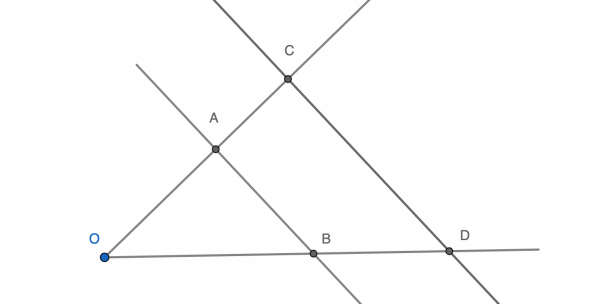 11. Izračunati dužinu duži OA ako je poznato da je AB||CD i da je OB = 7 cm, AC = 5 cm, OD = 21 cm. (Slika 1)12. Izračunati dužinu duži OC ako je poznato da je AB||CD i da je OB = 4 cm, OA = 10 cm, BD = 4 cm. (Slika 1)13. Izračunati dužinu duži OB ako je poznato da je AB||CD i da je OA = 12 cm, OC = 15 cm, OD = 5 cm. (Slika 1)